Department Faculties ProfileFaculty Name: DR. KRISHNA 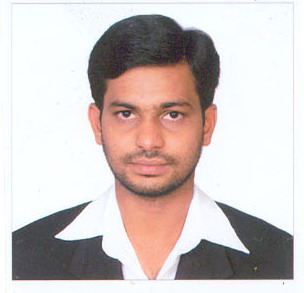 Basic DetailsBasic DetailsBasic DetailsBasic DetailsBasic DetailsBasic DetailsName : Name : Name : DR. KRISHNA DR. KRISHNA DR. KRISHNA Present Designation : Present Designation : Present Designation : ASSISTANT PROFESSOR ASSISTANT PROFESSOR ASSISTANT PROFESSOR Department :Department :Department :BIOTECHNOLOGY BIOTECHNOLOGY BIOTECHNOLOGY Date of Entry into service in Tumkur University :Date of Entry into service in Tumkur University :Date of Entry into service in Tumkur University :16-10-2012 16-10-2012 16-10-2012 Date of Entry into the Present Designation :Date of Entry into the Present Designation :Date of Entry into the Present Designation :16-10-2012 16-10-2012 16-10-2012 Email id: Email id: Email id: arkbnmicrob11@hotmail.com arkbnmicrob11@hotmail.com arkbnmicrob11@hotmail.com Qualification Details: Qualification Details: Qualification Details: Qualification Details: Qualification Details: Degree Name of UniversityName of UniversityYear of passing Post Graduate DegreeMANGALORE UNIVERSITY MANGALORE UNIVERSITY 2008 CasteSTSTMarti NaikPh.D.MANGALORE UNIVERSITY MANGALORE UNIVERSITY 2014 Ph.D TopicMolecular Diversity of Bacterial Population of Kaveri River Water of Kodagu District, India Molecular Diversity of Bacterial Population of Kaveri River Water of Kodagu District, India Molecular Diversity of Bacterial Population of Kaveri River Water of Kodagu District, India Guided By:Dr. M. Jayashankar Dr. M. Jayashankar Dr. M. Jayashankar D.Lit.D.Lit. TopicNET - Year of Passing : SLET/KSET- Year of Passing : 2012 2012 2012 2012 Area of Research Specialization:Bacteriology, Environmental Microbiology, Molecular Biology, Industrial Biotechnology Bacteriology, Environmental Microbiology, Molecular Biology, Industrial Biotechnology Bacteriology, Environmental Microbiology, Molecular Biology, Industrial Biotechnology Bacteriology, Environmental Microbiology, Molecular Biology, Industrial Biotechnology Teaching Experience Teaching Experience Teaching Experience Teaching Experience Teaching Experience SNoDesignationFromToPlace1Assistant professor 16-10-2012till date Tumkur university Orientation/Refresher Course Orientation/Refresher Course Orientation/Refresher Course Orientation/Refresher Course Orientation/Refresher Course Orientation/Refresher Course Orientation/Refresher Course Orientation/Refresher Course SNoOrientationFromFromToToPlacePlace1ORIENTATION PROGRAMME 07-11-201607-11-201603-12-201603-12-2016A Grade A Grade 2NSS PROGRAMME OFFICER TRAINING PROGRAMME 15-02-201715-02-201721-02-201721-02-2017Completed at NSS – ETI centre, University of Mysore, Mysuru Completed at NSS – ETI centre, University of Mysore, Mysuru 3LIFE SKILLS TRAINING WORKSHOP FOR NSS AND DTE OFFCIERS PROGRAMME 29-05-201729-05-201703-06-201703-06-2017Suppoerted by Govt Karnataka , organizied by NIMHNS Suppoerted by Govt Karnataka , organizied by NIMHNS Administrative Experience Administrative Experience Administrative Experience Administrative Experience Administrative Experience Administrative Experience Administrative Experience Administrative Experience SNoDesignationDesignationFromFromToToPlace1HOD, DEPARTMENT OF BIOTECNOLOGY HOD, DEPARTMENT OF BIOTECNOLOGY 2017-12-232017-12-231999-11-30 1999-11-30 University College of Science, Tumkur University 2NSS PROGRAMME OFFICER NSS PROGRAMME OFFICER 20142014Till date Till date University College of Science, Tumkur University 3IQAC CRITERION IV COMMITTEE MEMBER IQAC CRITERION IV COMMITTEE MEMBER 20132013till date till date University College of Science, Tumkur University 4IQAC CRITERION IV COORDINATOR IQAC CRITERION IV COORDINATOR 201320132013 2013 University College of Science, Tumkur University 5SQUAD MEMBER UG, B.ED EXAMINATION SQUAD MEMBER UG, B.ED EXAMINATION 201220122017 2017 University College of Science, Tumkur University 6RUSA- COMMITTE MEMBER RUSA- COMMITTE MEMBER 201420142014 2014 University College of Science, Tumkur University 7PRO PRO 201220122017 2017 Election duty 8HOSTEL COMMITTE MEMBER HOSTEL COMMITTE MEMBER 20132013Till date Till date UG Boys Hostel, UCST, Tumkur University 9PLANNING BOARD COMMITTEE MEMBER PLANNING BOARD COMMITTEE MEMBER 20172017Till date Till date University College of Science, Tumkur University 10BOE BIOTECHNOLOGY MEMBER BOE BIOTECHNOLOGY MEMBER 201620162017 2017 Tumkur University 11BOE CHAIRMAN BOE CHAIRMAN 201720172018 2018 Tumkur University 12COLLEGE MAGAZINE COMMITTE MEMBER COLLEGE MAGAZINE COMMITTE MEMBER 201420142014 2014 University College of Science, Tumkur University 13DISCIPLINE COMMITTE MEMBER DISCIPLINE COMMITTE MEMBER 20132013Till date Till date University College of Science, Tumkur University 14UG DEGREE SCINCE ADMISSION COMMITTEE MEMBER UG DEGREE SCINCE ADMISSION COMMITTEE MEMBER 20122012Till date Till date University College of Science, Tumkur University 15ORGANIZING COMMITTEE MEMBER IN VARIOUS INTERNATIONAL AND NATIONAL CONFERENCE, WORKSHOPS ORGANIZING COMMITTEE MEMBER IN VARIOUS INTERNATIONAL AND NATIONAL CONFERENCE, WORKSHOPS 20122012Till date Till date UCST, Tumkur University 16MEMBER OF MINORITY WELFARE UNIT MEMBER OF MINORITY WELFARE UNIT 201620162017 2017 Tumkur University 17MEMBER OF EXAMINATION DUTY ALLOTMENT (INVIGILATORS DUTY) MEMBER OF EXAMINATION DUTY ALLOTMENT (INVIGILATORS DUTY) 20132013Till date Till date University College of Science, Tumkur University 18MEMBER OF ADMISSION COMMITTEE FOR M.SC ZOOLOGY MEMBER OF ADMISSION COMMITTEE FOR M.SC ZOOLOGY 201620162016 2016 Tumkur University 19MEMBER OF SPORTS AND DISCIPLINE COMMITTEE MEMBER OF SPORTS AND DISCIPLINE COMMITTEE 201420142014 2014 University College of Science, Tumkur University 20COMMITTEE MEMBER IN UGC XII PLAN FOR ESTABLISHMENT OF SPECIAL CELLS FOR SCST COMMITTEE MEMBER IN UGC XII PLAN FOR ESTABLISHMENT OF SPECIAL CELLS FOR SCST 201420142014 2014 University College of Science, Tumkur University 21MEMBER IN FRAME OF NEW SYLLABUS (CBCS) FOR BIOTECHNOLOGY (UG) MEMBER IN FRAME OF NEW SYLLABUS (CBCS) FOR BIOTECHNOLOGY (UG) 201420142015 2015 Tumkur University 22BOE BIOTECHNOLOGY (UG) BOE BIOTECHNOLOGY (UG) 20182018Till Date Till Date Davangere Univeristy 23EDITORIAL MEMBER IN MANY NATIONAL AND INTERNATIONAL CONFERENCES,SEMINARS EDITORIAL MEMBER IN MANY NATIONAL AND INTERNATIONAL CONFERENCES,SEMINARS 20142014till date till date University College of Science, Tumkur University 24MEMBER BOAE, BIOTECHNOLOGY MEMBER BOAE, BIOTECHNOLOGY 20162016--Tumkur University 25Member – BOS, BiotechnologyMember – BOS, BiotechnologyTumkur UniversityResearch Guidence Ph.D Research Guidence Ph.D Research Guidence Ph.D Research Guidence Ph.D Research Guidence Ph.D Research Guidence Ph.D SNoName of StudentName of StudentThesisThesisYear1.Mrs. Samreen NazMrs. Samreen NazPursuing Pursuing 2.Mr. Nachikethan A CMr. Nachikethan A CPursuingPursuingResearch Guidence M.Phil Research Guidence M.Phil Research Guidence M.Phil Research Guidence M.Phil Research Guidence M.Phil Research Guidence M.Phil SNoName of StudentThesisThesisYearYearPapers Presented (National)Papers Presented (National)Papers Presented (National)Papers Presented (National)Papers Presented (National)SNoDetailsPaper Presented Lecture DeliveredSession Chaired1A PAPER IN THE MONTH OF MARCH, 2011 AT NATIONAL SEMINAR ON “BIODIVERSITY AND BIOTECHNOLOGY FOR SUSTAINABLE DEVELOPMENT” ORGANIZED BY POST GRADUATE DEPARTMENT OF STUDIES IN BOTANY, UGC-SAP-DRS-III, KARNATAK UNIVERSITY, DHARWAD, FROM 21ST TO 22ND MARCH, 2011 Yes NoNo2NATIONAL CONFERENCE ON “RECENT DISCOVERIES IN PROTEIN SCIENCE” HELD ON 31 JANUARY 2013 AT KARNATAKA STATE HIGHER EDUCATION COUNCIL, BANGALORE. Yes NoNo3“AWARENESS TRAINING PROGRAM ON BIODIVERSITY RELATED ISSUES AND PEOPLE BIODIVERSITY REGISTER’S.” P.G. DEPARTMENT OF MICROBIOLOGY, MADIKERI, KARNATAKA. No NoNo4“FOREST AND MICROBIAL DIVERSITY AND ITS RELEVANCE.” NATIONAL SEMINAR, P.G. DEPARTMENT OF MICROBIOLOGY, MADIKERI, KARNATAKA. No NoNo5“INDIA ACADEMY OF SCIENCES OUTREACH SEMINAR WORKSHOP ON MOLECULAR BIOLOGY.” P.G. DEPARTMENT OF BIOCHEMISTRY, MADIKERI, KARNATAKA. No NoNo6ATTENDED THREE DAYS NATIONAL WORKSHOP IN PG DEPARTMENT OF STATISTICS, MANGALORE UNIVERSITY, FROM 29TH JUNE TO 1ST JULY, 2010 No NoNo7ATTENDED TWO DAYS AWARENESS WORKSHOP ON “ACCESS TO E-RESOURCE UNDER UGC INFONET DIGITAL LIBRARY CONSORTIUM INCLUDING N-LIST PROGRAMME” HELD AT MANGALORE UNIVERSITY ON 23RD TO 24TH OCTOBER, 2010. No NoNo8ATTENDED ONE DAY NATIONAL LEVEL WORKSHOP ON “MODERN TRENDS IN RESEARCH METHODOLOGY” ORGANIZED BY THE RESEARCH CELL OF SBRR MAHAJANA FIRST GRADE COLLEGE, MYSORE ON 20TH DECEMBER, 2011 No NoNo9PARTICIPATED IN THE NATIONAL CONFERENCE ON” CHALLENGES AND OPPORTUNITIES FOR CHEMICAL SCIENCES IN 21ST CENTURY” HELD ON 08 JANUARY 2013, AT KARNATAKA STATE HIGHER EDUCATION COUNCIL, BANGALORE. No NoNo10PARTICIPATED AS A DELEGATE IN THE NATIONAL CONFERENCE ON “BIOTECHNOLOGICAL APPROACHES FOR SUSTAINABLE ENVIRONMENTAL MANAGEMENT” ON 22 JANUARY 2013 AT KARNATAKA STATE HIGHER EDUCATION COUNCIL, BANGALORE. No NoNo11PARTICIPATED IN A NATIONAL WORKSHOP ON”RESEARCH METHODOLOGY AND INTRODUCTION TO SPSS” ON 16 AND 17 FEBRUARY 2013 AT TUMKUR UNIVERSITY, TUMKUR. No NoNo12LECTURE SERIES ON ‘HEALTH AND INFORMATICS’, ORGANIZED BY DEPARTMENT OF BIOTECHNOLOGY, UNIVERSITY SCIENCE COLLEGE, TUT AND AGT LTD, TUMKUR, ON 08/01/2016 AT TUMKUR UNIVERSITY, TUMKUR No YesNo13NATIONAL WORKSHOP – BIOINFORMATICS: AN INTERFACE BETWEEN BIOLOGY AND COMPUTER SCIENCE – DEPARTMENT OF BIOTECHNOLOGY, DEPARTMENT OF COMPUTER SCIENCE, UNIVERSITY SCIENCE COLLEGE, TUMKUR UNIVERSITY, TUMAKURU 28TH AND 29TH MARCH, 2016 – UGC Yes NoNo14NSS WORKSHOP – RASTRIYA SEVA YOJANE KARYAKRAMAGALA YASHASHVI ANUSHTANA - TUMKUR UNIVERSITY, TUMAKURU 15TH SEPTEMBER, 2015 - TUMKUR UNIVERSITY No NoNo15MULTIDISCIPLINARY WORKSHOP - EMERGING TRENDS IN BASIC SCIENCE AND HUMANITIES - UNIVERSITY SCIENCE COLLEGE, TUMKUR UNIVERSITY, TUMAKURU 26TH AUGUST, 2015 – UGC No NoNo16NATIONAL CONFERENCE - SYNTHETIC AND STRUCTURAL CHEMISTRY (NCSSC – 2015) - DEPARTMENT OF CHEMISTRY, UNIVERSITY SCIENCE COLLEGE, TUMKUR UNIVERSITY, TUMAKURU 19TH MARCH 2015 – DST No NoNo17PRESENTED A PAPER IN THE NATIONAL SEMINAR ON “BIOTECHNOLOGY FOR HUMAN WELFARE” ORGANIZED BY DEPARTMENT OF BIOTECHNOLOGY, UCS, TUMKUR UNIVERSITY, TUMKUR ON 27TH SEPTEMBER, 2014, HELD AT TUMKUR UNIVERSITY, TUMKUR Yes NoNo18PRESENTED A PAPER IN THE NATIONAL SEMINAR ON “MICROBES IN THE PRESENT SCENARIO”, HELD DURING 28TH FEBRUARY 2014 TO 1ST MARCH 2014 AT DOS IN MICROBIOLOGY, MANGALORE UNIVERSITY PG CENTRE, CHIKKAALUVARA, KUSHALNAGAR, COORG DISTRICT, KARNATAKA. Yes NoNo19PARTICIPATED AS A DELEGATE IN THE NATIONAL CONFERENCE ON KARNATAKA MUSIC AND CULTURE HELD ON 16TH MARCH, 2013 AT GAYANA SAMAJA, BENGALURU No NoNo20KRISHNA AND M. JAYASHANKAR. (2018). A CORRELATION STUDY ON PHYSICOCHEMICAL AND BACTERIOLOGICAL PROPERTIES OF KAVERI RIVER WATER AT DUBARE REGION, KODAGU DISTRICT, KARNATAKA. IN. CURRENT ADVANCES IN CHEMICAL SCIENCES- A CONFERENCE PROCEEDINGS, ORGANIZED BY DOSR IN CHEMISTRY, UCST, TUMKUR UNIVERSITY, 16TH MARCH, 2018. PP:11-20, ISBN:978-93-82694-52-6 Yes NoNo21KRISHNA AND M. JAYASHANKAR. (2018). BIOINFORMATICS TOOLS FOR THE STUDY OF DIVERSITY OF ESCHERICHIA FERGUSONII. IN. NATIONAL SEMINAR ON ADVANCES IN BIOTECHNOLOGY (NCAB-2018), 29TH MARCH, 2018. ORGANIZIED BY DEPT. OF BIOTECHNOLOGY, UCST, TUT Yes NoNo22ANANDA, H. V., DR. KRISHNA., DR. ANANDA, S., MATHEW, B. B AND SARANYA, D. (2017). A REVIEW ABOUT POVERTY IMPACTS ON HUMAN RIGHTS IN INDIA. IN. PROCEEDINGS OF NATIONAL CONFERENCE ON HUMAN RIGHTS, CONTEMPORARY ISSUES AND CHALLENGES. ISBN: 978-93-82694-32-8 Yes NoNoPapers Presented ( Inter National) Papers Presented ( Inter National) Papers Presented ( Inter National) Papers Presented ( Inter National) Papers Presented ( Inter National) SNoDetailsPaper Presented Lecture DeliveredSession Chaired1THREE DAYS INTERNATIONAL CONFERENCE ON “RECENT TRENDS IN LIFE SCIENCE RESEARCHES VIS-à-VIS NATURAL RESOURCE MANAGEMENT, SUSTAINABLE DEVELOPMENT AND HUMAN WELFARE” ORGANIZED BY VINOBHA BHAVE UNIVERSITY, HAZARIBHAGH, INDIA DURING 27TH-29TH 2009 Yes NoNo2PARTICIPATED AS DELEGATE IN INTERNATIONAL CONFERENCE ON “YOGA IN EDUCATION” HELD ON 22 & 28 NOVEMBER 2012 AT TUMKUR UNIVERSITY, TUMKUR. No NoNo3PARTICIPATED IN INTERNATIONAL CONFERENCE ON” CONTEMPORARY HUMAN SUFFERINGS: WISDOM OF BHAGAWAN BUDDHA” HELD ON 06 MARCH 2013 AT TUMKUR UNIVERSITY, TUMKUR. No NoNo4ENERGY EFFICIENT TECHNOLOGIES FOR SUSTAINABILITY (ICEETS – 2016), ST. XAVIER’S CATHOLIC COLLEGE OF ENGINEERING, NAGERCOIL, TAMIL NADU, 7TH AND 8TH APRIL, 2016 Yes NoYesBooks Published Books Published Books Published Books Published Books Published SNoName of The BookNo., of ChaptersDetailsDetailsDate of PublicationISBN Number1PROCEEDINGS OF THE NATIONAL CONFERENCE, BIODIVERSITY AND BIOTECHNOLOGY FOR SUSTAINABLE DEVELOPMENT 1Krishna and M. Jayashankar. (2011). Physicochemical and Bacteriological Quality of Kaveri River at Talakaveri and Balamuri Region. In. Proceedings of the National Conference – Biodiversity and Biotechnology for Sustainable Development, PG Department of Botany, Karnatak University, Dharwad, ISBN – 978 – 81 – 921165 – 0 – 1, pp 115-125. Krishna and M. Jayashankar. (2011). Physicochemical and Bacteriological Quality of Kaveri River at Talakaveri and Balamuri Region. In. Proceedings of the National Conference – Biodiversity and Biotechnology for Sustainable Development, PG Department of Botany, Karnatak University, Dharwad, ISBN – 978 – 81 – 921165 – 0 – 1, pp 115-125. 2INTERNATIONAL CONFERENCE ON ENERGY EFFICIENT TECHNOLOGIES FOR SUSTAINABILITY, NAGERCOIL. IEEE CATALOG NO. CFP1675U-PRT, ISBN: 978-1-5090-1534-4 1Dr. Krishna, (2016). A Study on Production of Bioethanol from Solanum nigrum L. Fruit. Technical Tracks – Alternate Energy for Sustainability (ALTE). In. International Conference on Energy Efficient Technologies for Sustainability, Nagercoil. IEEE Catalog No. CFP1675U-PRT, ISBN: 978-1-5090-1534-4. Pp162-164, 10.1109/ICEETS.2016.7582918 Dr. Krishna, (2016). A Study on Production of Bioethanol from Solanum nigrum L. Fruit. Technical Tracks – Alternate Energy for Sustainability (ALTE). In. International Conference on Energy Efficient Technologies for Sustainability, Nagercoil. IEEE Catalog No. CFP1675U-PRT, ISBN: 978-1-5090-1534-4. Pp162-164, 10.1109/ICEETS.2016.7582918 3LIFE SCIENCE: RESEARCH, PRACTICES AND APPLICATION FOR SUSTAINABLE DEVELOPMENT, CONFERENCE PROCEEDING 1Jayashankar, M. and Krishna. New Bacterial Strains from River Kaveri, Kodagu, Karnataka. In. Ed. Ponmurugan et.al., (2017). Life Science: Research, practices and application for sustainable development, Conference Proceeding. MacMillan Publisher, New Delhi Jayashankar, M. and Krishna. New Bacterial Strains from River Kaveri, Kodagu, Karnataka. In. Ed. Ponmurugan et.al., (2017). Life Science: Research, practices and application for sustainable development, Conference Proceeding. MacMillan Publisher, New Delhi 4PROCEEDINGS OF NATIONAL CONFERENCE ON HUMAN RIGHTS, CONTEMPORARY ISSUES AND CHALLENGES. ISBN: 978-93-82694-32-8 1Ananda, H. V., Dr. Krishna., Dr. Ananda, S., Mathew, B. B and Saranya, D. (2017). A Review about poverty impacts on Human Rights in India. In. Proceedings of National Conference on Human Rights, Contemporary Issues and Challenges. ISBN: 978-93-82694-32-8 Ananda, H. V., Dr. Krishna., Dr. Ananda, S., Mathew, B. B and Saranya, D. (2017). A Review about poverty impacts on Human Rights in India. In. Proceedings of National Conference on Human Rights, Contemporary Issues and Challenges. ISBN: 978-93-82694-32-8 5CONFERENCE PROCEEDINGS, CURRENT ADVANCES IN CHEMICAL SCIENCES (NCCACS 2018) ISBN:978-93-82694-52-6 1Krishna and M. Jayashankar. (2018). A correlation study on physicochemical and bacteriological properties of Kaveri river water at Dubare region, Kodagu District, Karnataka. In. Current Advances in Chemical Sciences- A conference Proceedings, organized by DoSR in Chemistry, UCST, Tumkur University, 16th March, 2018. Pp:11-20, ISBN:978-93-82694-52-6 Krishna and M. Jayashankar. (2018). A correlation study on physicochemical and bacteriological properties of Kaveri river water at Dubare region, Kodagu District, Karnataka. In. Current Advances in Chemical Sciences- A conference Proceedings, organized by DoSR in Chemistry, UCST, Tumkur University, 16th March, 2018. Pp:11-20, ISBN:978-93-82694-52-6 Research Publications in Refered Journals Research Publications in Refered Journals Research Publications in Refered Journals Research Publications in Refered Journals Research Publications in Refered Journals Research Publications in Refered Journals SnoName of The JournalName of The JournalName of The JournalDetailsDetails1INTERNATIONAL JOURNAL OF ENVIRONMENTAL SCIENCE INTERNATIONAL JOURNAL OF ENVIRONMENTAL SCIENCE INTERNATIONAL JOURNAL OF ENVIRONMENTAL SCIENCE Krishna and Jayashankar. M. (2012). Physicochemical and Bacteriological Study of Kaveri River at Kudige, Kodagu District, Karnataka. In. International Journal of Environmental Science, Published by Integrated Publishing Association, Vol. 2 (04). pp 2040-2049. ISNN 0976 – 4402. Krishna and Jayashankar. M. (2012). Physicochemical and Bacteriological Study of Kaveri River at Kudige, Kodagu District, Karnataka. In. International Journal of Environmental Science, Published by Integrated Publishing Association, Vol. 2 (04). pp 2040-2049. ISNN 0976 – 4402. 2ABHINAV NATIONAL MONTHLY REFEREED JOURNAL OF REASEARCH IN SCIENCE & TECHNOLOGY ABHINAV NATIONAL MONTHLY REFEREED JOURNAL OF REASEARCH IN SCIENCE & TECHNOLOGY ABHINAV NATIONAL MONTHLY REFEREED JOURNAL OF REASEARCH IN SCIENCE & TECHNOLOGY Krishna, Shankar Hosmani and Dr. M. Jayashankar. (2012). Physico-chemical and Bacteriological Parameters of Kaveri River at Talakaveri region – A Comparative Study. In. Abhinav National Monthly Refereed Journal of Reasearch in Science & Technology, Vol. 1(6), pp 1-15. ISSN 2277-1174 Krishna, Shankar Hosmani and Dr. M. Jayashankar. (2012). Physico-chemical and Bacteriological Parameters of Kaveri River at Talakaveri region – A Comparative Study. In. Abhinav National Monthly Refereed Journal of Reasearch in Science & Technology, Vol. 1(6), pp 1-15. ISSN 2277-1174 3THEORETICAL AND EXPERIMENTAL BIOLOGY THEORETICAL AND EXPERIMENTAL BIOLOGY THEORETICAL AND EXPERIMENTAL BIOLOGY Abstract in Journal: Krishna and M. Jayashanakr, (2014). A Study on Bacterial Diversity of Kaveri River at Coorg District. J. Theoretical and Experimental Biology, Special Issue – Vol 10(03), ISSN: 0972 - 9720 Abstract in Journal: Krishna and M. Jayashanakr, (2014). A Study on Bacterial Diversity of Kaveri River at Coorg District. J. Theoretical and Experimental Biology, Special Issue – Vol 10(03), ISSN: 0972 - 9720 4INTERNATIONAL RESEARCH JOURNAL OF NATURAL AND APPLIED SCIENCE (IRJNAS) INTERNATIONAL RESEARCH JOURNAL OF NATURAL AND APPLIED SCIENCE (IRJNAS) INTERNATIONAL RESEARCH JOURNAL OF NATURAL AND APPLIED SCIENCE (IRJNAS) Dr. Krishna and M. Jayashanakr, (2017). A Review on Bacterial Biodiversity – A Field of Science to answer to all life-form. J. International Research Journal of Natural and Applied Science (IRJNAS). Associated Asia Research Foundation (AARF). ISSN: 2349-4077, Impact Factor-5.46. pp 36-49 Dr. Krishna and M. Jayashanakr, (2017). A Review on Bacterial Biodiversity – A Field of Science to answer to all life-form. J. International Research Journal of Natural and Applied Science (IRJNAS). Associated Asia Research Foundation (AARF). ISSN: 2349-4077, Impact Factor-5.46. pp 36-49 5INTERNATIONAL JOURNAL OF ADVANCE RESEARCH IN SCIENCE AND ENGINEERING INTERNATIONAL JOURNAL OF ADVANCE RESEARCH IN SCIENCE AND ENGINEERING INTERNATIONAL JOURNAL OF ADVANCE RESEARCH IN SCIENCE AND ENGINEERING Dr. Krishna (2018). Waste Materials to Biofuel Using Microorganisms. J. International Journal of Advance Research in Science and Engineering (IJARSE), www.ijarse.com. ISSN:2319-8354, Impact Factor-2.83. Vol. 07(03) Dr. Krishna (2018). Waste Materials to Biofuel Using Microorganisms. J. International Journal of Advance Research in Science and Engineering (IJARSE), www.ijarse.com. ISSN:2319-8354, Impact Factor-2.83. Vol. 07(03) Research Projects (On going ) Research Projects (On going ) Research Projects (On going ) Research Projects (On going ) Research Projects (On going ) Research Projects (On going ) Research Projects (On going ) Research Projects (On going ) SNoTitle of the ProjectFunding AgencyFunding AgencyDurationDurationAmount SanctionedAmount SanctionedResearch Projects (Completed ) Research Projects (Completed ) Research Projects (Completed ) Research Projects (Completed ) Research Projects (Completed ) Research Projects (Completed ) Research Projects (Completed ) Research Projects (Completed ) SNoTitle of the ProjectTitle of the ProjectFunding AgencyFunding AgencyDurationDurationAmount Sanctioned1A STUDY ON ALCOHOL PRODUCTION FROM SOLANUM NIGRUM L. FRUITS A STUDY ON ALCOHOL PRODUCTION FROM SOLANUM NIGRUM L. FRUITS UGCUGC2 Years 2 Years 1,95,000 2HEALTH SEEKING BEHAVIOUR AMONG SLUM DWELLERS IN TUMAKURU CITY HEALTH SEEKING BEHAVIOUR AMONG SLUM DWELLERS IN TUMAKURU CITY Dr. B. R. Ambedkar Study Centre, Tumkur UniversityDr. B. R. Ambedkar Study Centre, Tumkur University06 Months 06 Months 0.60 Lakhs Membership of Professional Organisations Membership of Professional Organisations SNoDetails1Life time member in Frontier Loop 2Editorial member in Frontier Online Journals 3Life time member in Karnataka Rajya Vijnana Parishat (KRVP) Awards and Rewards Awards and Rewards SNoDetails1RGNF Fellowship for Ph.D degree by UGC Official Foreign Visits Official Foreign Visits SNoDetails